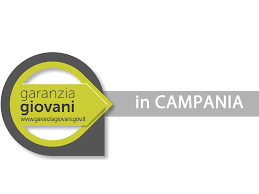  Piano di Attuazione Regionale “GARANZIA GIOVANI IN CAMPANIA” AVVISO Misura 3 - Accompagnamento al lavoroDD 1290 del 09/12/2019FinalitàObiettivo della misura è progettare e attivare le misure di inserimento lavorativo, sostenendo il giovane nelle fasi di avvio e ingresso alle esperienze di lavoro attraverso: scouting delle opportunità, definizione e gestione della tipologia di accompagnamento e tutoring, matching rispetto alle caratteristiche e alle propensioni del giovane.Durata della Misura La durata della misura di accompagnamento al lavoro è pari a 6 mesi. Il periodo si intende sospeso se il giovane è indirizzato ad un percorso di formazione gestito a livello regionale. Il periodo si intende altresì sospeso in caso di contratti stipulati durante l’erogazione del servizio, ma di durata inferiore ai 6 mesi, per il periodo di vigenza del contratto medesimo. Se al termine del contratto di durata   inferiore   a   6   mesi   questo   non   viene   prorogato/trasformato   in   contratto   a   tempo indeterminato, il servizio di accompagnamento riprende a decorrere dalla data di interruzione della sospensione fino a concorrenza dei 6 mesi previsti.Chi può essere assunto?I giovani NEET di età compresa tra i 16 e i 29 anni che: siano disoccupati ai sensi dell’art. 19 del D.Lgs. 150 del 14/09/2015 e ss.mm.ii ed ai sensi dell’art.4 comma 15-quater del D.L n. 4/2019 (convertito con modificazione dalla L. n 26 del 28/03/2019); non frequentino un regolare corso di studi; non siano inseriti in alcun corso di formazione, compresi quelli di aggiornamento per l’esercizio della professione o per il mantenimento dell’iscrizione ad un Albo o Ordine professionale; non siano inseriti in percorsi di tirocinio curriculare e/o extracurriculare, in quanto misura formativa. i giovani anche non NEET di età compresa tra i 16 a 35 anni (34 anni e 364 giorni) che risultino ammessi alle operazioni finanziate con l’Asse 1 Bis del PAR Campania e che:siano disoccupati ai sensi del combinato disposto dell’art. 19 del D.Lgs. 150 del 14/09/2015 e dell’art.4 comma 15-quater del D.L n. 4/2019 (convertito con modificazione dalla L. n 26 del 28/03/2019); siano residenti nelle Regioni meno sviluppate e in transizione beneficiarie dell’Asse I bis.Entrambe le categorie di giovani devono: essere iscritti al Programma Garanzia Giovani, aver stipulato un PIP/PS; non essere in obbligo formativo.Chi attiva la Misura?Il soggetto accreditato/Operatore avvia l'attività di intermediazione tra domanda e offerta di lavoro, con l’obiettivo di realizzare l’inserimento lavorativo del giovane attraverso l’attivazione di un rapporto di lavoro subordinato o di somministrazione a tempo indeterminato, determinato, in apprendistato di durata pari o superiore a 6 mesi. .  	Procedure di attuazioneIl Soggetto accreditato, attua la Misura in due modalità:-	alla presenza del destinatario, mediante interviste e colloqui, redazione di bilancio di competenze e, in generale, ogni forma di assistenza personalizzata che sia necessaria per il matching con le opportunità rilevate o rilevabili;- in back office, finalizzate alla ricerca della collocazione più rispondente alle esigenze del giovane e alla promozione dei profili, delle competenze e della professionalità del NEET.Scadenza In corso e comunque fino ad esaurimento delle risorse disponibili. 